Dunwoody urges human trafficking prevention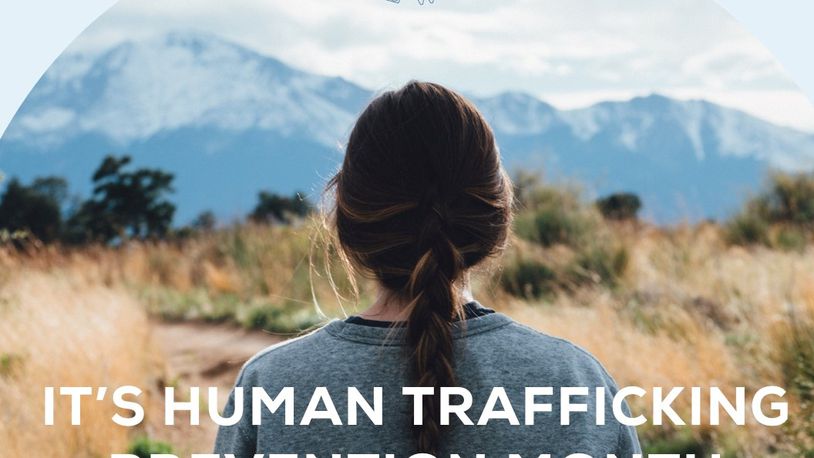 CaptionDUNWOODYBy Carolyn Cunningham, For the AJC3 hours agoAs a City of Freedom since last year, Dunwoody is observing this month as National Human Trafficking Prevention Month.A free online tutorial is offered to help participants recognize the signs of sex trafficking.The hour-long, 10-module training is available at iamOnWatch.org.OnWatch™ is training led by survivors, with industry experts explaining the key indicators of trafficking and how to support a survivor’s path to freedom.Victim identification is 1% in America, where 40% of child sex trafficking victims are sold by a family member, according to the iamOnWatch.org website.ADVERTISINGSex trafficking is the second-largest criminal industry in America, affecting every age, gender, race and social class, the statement added.Learn more at facebook.com/OnWatch1.